Проект «Желтая лента» или «Желтая собака». Что это такое?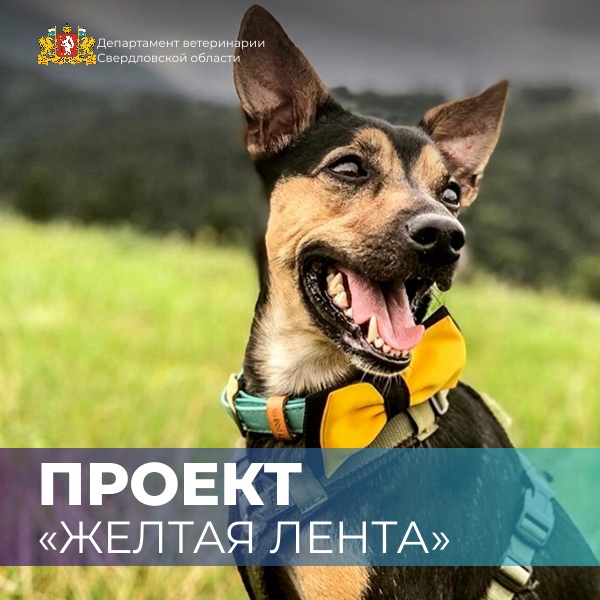 Проект «Желтая лента» – это международная инициатива, которая позволяет владельцам рассказать прохожим об особенностях своей собаки и оградить ее от нежелательных встреч с другими питомцами и людьми.Хозяин может повязать на ошейник или поводок желтую ленту или ткань.Что может обозначать желтая лента на питомце?🔸 собака болеет или находится в восстановительном периоде после операции;🔸 собака робкая, пугливая;🔸 у собаки течка;🔸 собака в данный момент тренируется или обучается новым навыкам;🔸 собака может проявлять агрессию по отношению к другим животным;🔸 у собаки есть особенности здоровья (например, она глухая или слепая).Если вы видите собаку с жёлтым бантиком на ошейнике/поводке – это собака, которой необходимо свободное пространство. Соблюдайте дистанцию или дайте собаке с хозяином время отойти в сторону.Множество конфликтных ситуаций удастся избежать заранее, если больше владельцев будут знать о существовании такого проекта.